Государственное казенное общеобразовательное учреждение «Тверская школа - интернат №2»Положение об организации сетевой формы реализации образовательных программГКОУ «Тверская школа-интернат №2»1. Общие положения.1.1. Настоящее положение определяет цель и задачи применения сетевой формы реализации образовательных программ, перечень образовательных программ, реализуемых в сетевой форме, содержание договора о сетевой форме реализации образовательных программ, порядок разработки образовательных программ, реализуемых в сетевой форме, особенности применения сетевой формы реализации образовательных программ с использованием электронного обучения,  дистанционных образовательных технологий, порядок проведения промежуточной аттестации обучающихся ифинансовое обеспечение применения сетевой формы реализации образовательных программ.Нормативным основанием настоящего положения является Федеральный закон от 29 декабря 2012 года № 273-ФЗ «Об образовании в Российской Федерации».1.2. Осуществление образовательной деятельности посредством использования сетевой формы реализации образовательных программ учитывается в лицензионных требованиях и условиях, установленных в положении о лицензировании образовательной деятельности.1.3. Использование сетевой формы реализации программы учитывается при расчете нормативных затрат на оказание государственной услуги в сфере образования.1.4. Сетевую форму реализации образовательных программ могут использовать организации, осуществляющие образовательную деятельность.1.5. В реализации образовательных программ с использованием сетевой формы могут участвовать:1.5.1. Организации, осуществляющие образовательную деятельность;1.5.2. Научные организации;1.5.3. Медицинские организации;1.5.4. Организации культуры;1.5.5. Физкультурно-спортивные организации;1.5.6. Иные организации, обладающие ресурсами, необходимыми для осуществления обучения, проведения учебной и производственной практики и осуществления иных видов учебной деятельности, предусмотренных соответствующей образовательной программой.1.6. Основные понятияСетевая форма реализации образовательных программ - освоение обучающимися образовательной программы с использованием ресурсов нескольких организаций, осуществляющих образовательную деятельность, в том числе иностранных, а также при необходимости с использованием ресурсов иных организаций.Электронное обучение - организация образовательной деятельности с применением содержащейся в базах данных и используемой при реализации образовательных программ информации и обеспечивающих ее обработку информационных технологий, технических средств, а также информационно-телекоммуникационных сетей, обеспечивающих передачу по линиям связи указанной информации, взаимодействие обучающихся и педагогических работников.Дистанционные образовательные технологии - образовательные технологии, реализуемые в основном с применением информационно-телекоммуникационных сетей при опосредованном (на расстоянии) взаимодействии обучающихся и педагогических работников.2. Цель и задачи применения сетевой формы реализации образовательных программ.2.1. Целью применения сетевых форм реализации образовательных программ является повышение качества оказания образовательными организациями государственных услуг в сфере образования.2.2.Задачами являются:2.2.1. Выполнение требований к условиям реализации образовательных программ, утвержденных Федеральными государственными образовательными стандартами или Федеральными государственными требованиями;2.2.2. Предоставление обучающимся возможности выбора профилей обучения, курсов для углубленного изучения, направлений деятельности в системе дополнительного образования;2.2.3. Обеспечение доступа обучающихся к современным образовательным технологиям;2.2.4. Эффективное использование ресурсов организаций, реализующих образовательные программы.3. Образовательные программы, реализуемые в сетевой форме.3.1. Основные образовательные программы:3.1.1. Основные общеобразовательные программы – образовательные программы начального общего образования, образовательные программы основного общего образования;3.2. Дополнительные образовательные программы:3.2.1. Дополнительные общеобразовательные программы - дополнительные общеразвивающие программы;4. Договор о сетевой форме реализации образовательных программ.4.1. Использование сетевой формы реализации образовательных программ осуществляется на основании договора между организациями.4.2. В договоре о сетевой форме реализации образовательных программ указываются: 4.2.1. Вид, уровень и (или) направленность образовательной программы (часть образовательной программы определенных уровня, вида и направленности), реализуемой с использованием сетевой формы; 4.2.2. Статус обучающихся в организациях, реализующих сетевую форму реализации образовательных программ;4.2.3. Правила приема на обучение по образовательной программе, реализуемой с использованием сетевой формы;4.2.4. Порядок организации академической мобильности обучающихся (для обучающихся по основным профессиональным образовательным программам), осваивающих образовательную программу, реализуемую с использованием сетевой формы; 4.2.5. Условия и порядок осуществления образовательной деятельности по образовательной программе, реализуемой посредством сетевой формы, в том числе:4.2.5.1. Распределение обязанностей между организациями;4.2.5.2. Порядок реализации образовательной программы;4.2.5.3. Характер и объем ресурсов, используемых каждой организацией, реализующей образовательные программы посредством сетевой формы.4.2.6. Выдаваемый документ или документы об образовании и (или) о квалификации, документ или документы об обучении;4.2.7. Организации, осуществляющие образовательную деятельность, выдающие документ или документы об обучении; 4.2.8. Срок действия договора, порядок его изменения и прекращения.5. Порядок разработки образовательных программ, реализуемых в сетевой форме.5.1. При реализации образовательных программ с использованием сетевой формы несколькими организациями, осуществляющими образовательную деятельность, такие организации совместно разрабатывают и утверждают образовательные программы, включая все структурные элементы:5.1.1. Учебный план;5.1.2. Календарный учебный график;5.1.3. Рабочие программы учебных предметов;5.1.4. Курсов, дисциплин (модулей);5.1.5. Оценочные и методические материалы;5.1.6. Иные компоненты образовательных программ.5.2. В случае применения сетевой формы реализации образовательных программ при участии организации, осуществляющей образовательную деятельность и других организаций разработка образовательной программы входит в компетенции организации, осуществляющей образовательную деятельность.6.Особенности применения сетевой формы реализации образовательных программ с использованием электронного обучения, дистанционных образовательных технологий.6.1. При реализации образовательных программ с применением электронного обучения, дистанционных образовательных технологий местом осуществления образовательной деятельности является место нахождения организации, осуществляющей образовательную деятельность, или ее филиала независимо от места нахождения обучающихся.6.2. При реализации образовательных программ с применением исключительно электронного обучения, дистанционных образовательных технологий в организации, осуществляющей образовательную деятельность, должны быть созданы условия для функционирования электронной информационно-образовательной среды, обеспечивающей освоение обучающимися образовательных программ в полном объеме независимо от места нахождения обучающихся.6.3. Информационно-образовательная среда включает в себя:6.3.1. Электронные информационные ресурсы;6.3.2. Электронные образовательные ресурсы;6.3.3. Совокупность информационных технологий;6.3.4. Совокупность телекоммуникационных технологий;6.3.5. Соответствующие технологические средства.6.4. При реализации образовательных программ с применением электронного обучения, дистанционных образовательных технологий организация, осуществляющая образовательную деятельность, обеспечивает защиту сведений, составляющих государственную или иную охраняемую законом тайну.7. Проведение промежуточной аттестации обучающихся в рамках сетевой формы реализации образовательных программ.7.1. Обучающимся предоставляется академическое право на зачет организацией, осуществляющей образовательную деятельность, в установленном ею порядке результатов освоения обучающимися учебных предметов, курсов, дисциплин (модулей), практики, дополнительных образовательных программ в других организациях, осуществляющих образовательную деятельность.8. Финансовое обеспечение применения сетевой формы реализации образовательных программ.8.1. Реализация образовательных программ в сетевой форме организуется за счет средств тех образовательных организаций, которые реализуют данные образовательные программы.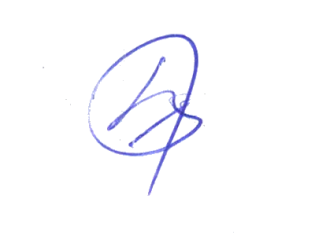 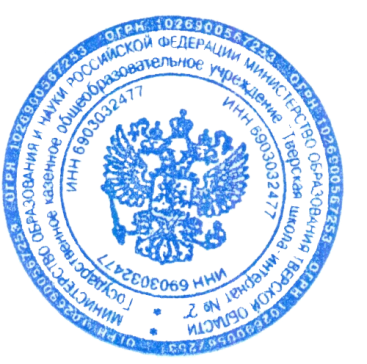 